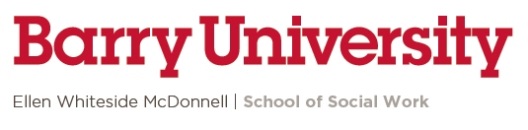 Field Education Field Visit Review Form (FVR)                                                                 Student Name				           Field Educator Name                                                                Name of AgencyPurpose of ContactAgency Site VisitObservation of Student in FieldConsultation with Field Educator/ PreceptorConsultation with Agency DirectorConsultation with StudentOther_______________________________Summary of Visit_____________________________________  			________________________Field Advisor (print name)							DateField Visit Review Form (FVR) (8/15/13)Fall, year____________        Spring, year_______             Summer, year__________